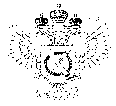 «Федеральная кадастровая палата Федеральной службы государственной регистрации, кадастра и картографии» по Ханты-Мансийскому автономному округу – Югре(Филиал ФГБУ «ФКП Росреестра»по Ханты-Мансийскому автономному округу – Югре)г. Ханты-Мансийск,	   									       Ведущий инженер ул. Мира, 27					                          		     отдела контроля и анализа деятельности    									                                                     Кургак Н.В.						                                                                                    8(3467) 960-444 доб.2010 
                                                                                                                                                                                            e-mail: Press@86.kadastr.ru
Пресс-релиз01.10.2018Причины отсутствия в Едином государственном реестре недвижимости сведений о кадастровой стоимостиФилиал Федеральной кадастровой палаты Росреестра по Ханты-Мансийскому автономному округу - Югре поясняет о причинах отсутствия в Едином государственном реестре недвижимости сведений о кадастровой стоимости сооружений, объектов незавершенного строительства, жилых строений, единых недвижимых комплексов и машино-мест.Орган регистрации прав может определять кадастровую стоимость вновь учтенных объектов недвижимости, ранее учтенных объектов недвижимости при включении сведений о них в кадастр недвижимости, а также объектов недвижимости, в отношении которых произошло изменение их количественных и (или) качественных характеристик.При этом действующим законодательством не предусмотрено определение кадастровой стоимости сооружений, объектов незавершенного строительства, жилых строений, единых недвижимых комплексов и машино-мест. Поэтому определение кадастровой стоимости этих объектов недвижимости при постановке на государственный кадастровый учет и при изменении их количественных и (или) качественных характеристик учреждением не производится.Хотелось бы отметить, что внесение в Единый государственный реестр недвижимости сведений о кадастровой стоимости этих объектов может быть осуществлено на основании решения суда или в рамках проведения работ по очередной государственной кадастровой оценке.